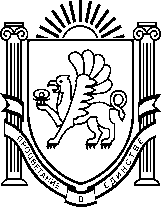 Муниципальное бюджетное дошкольное образовательное учреждение «Детский сад «Вишенка» с. Красное» Симферопольского района Республики Крым_________________________________________________________________________________________ул. Комсомольская 11-«А», с. Красное, Симферопольский район, 297522, Республика Крым, Российская Федерация,  E-mail: vishenka.duz@bk.ruОКПО 00839056 ОГРН 1159102036378 ИНН/КПП 9109010740/91090100Лексическая тема «Доброта»Мультфильм «Крошка Енот»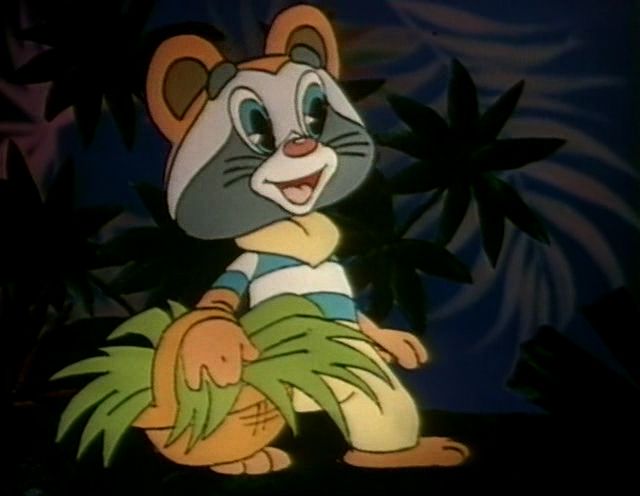 Воспитатель Заскокина Ю.М. 2019г., с.КрасноеЛексическая тема « Доброта»Мультфильм «Крошка Енот»Цель: учить внимательно, смотреть мультфильм, осмысливать увиденное (думать над причинами и следствием поступков персонажей, делать выводы).  Воспитание дружелюбия. Формирование понимания, дружелюбное и враждебное отношение другого человека к тебе - часто отражение твоего собственного отношения к нему. Оборудование: мультфильм «Крошка Енот», аудиозапись песни «Улыбка», игрушка Ежик, карандаши, листы белой бумаги.*****    Воспитатель и игрушка Ежика приветствуют детей. Показываю пустую папку.В.- ребята вы любите мультфильмы? Какие вам нравятся? А все ли мультфильмы хорошие? Какие лучше не смотреть, почему? В.- к сожалению, иногда можно увидеть не только хорошие, добрые мультфильмы, но и злые, страшные. Чтобы быть спокойными и счастливыми, надо смотреть только хорошие, добрые. Я предлагаю в этой папке сделать альбом с портретами героев мультфильмов. Мы с ежиком и другими зверями будем знакомить вас с героями мультфильмов. Вы согласны? Посмотрим мультфильм «Крошка Енот».Просмотр мультфильма «Крошка Енот»Беседа по мультфильму.В.- какой день был у Крошки Енота? Куда мама его отправила зачем? Кого Енот встретил на пути к пруду? Что обезьянка ему сказала?- Кого Крошка Енот увидел в пруду?- Для чего Обезьянка дала ему палку, когда он убежал с пруда?- В каком настроении Крошка Енот пришел с палкой к пруду?- Покажите мимикой, позой. (дети показывают)- Что было потом?- Что мама посоветовала Крошке Еноту?-Что произошло, когда Енот последовал маминому совету?- Какое настроение у него стало, когда он подружился с тем, кто живет в пруду? (покажите мимикой, позой).- Чему мама научила Крошку Енота своим мудрым советом? (поступай с другими так, как хочешь, чтобы поступали с тобой – будь дружелюбным)- Ребята, каким простым способом можно выразить свое дружелюбие? (улыбкой).- Какое чудо происходит от улыбки? (вам улыбаются в ответ, появляются добрые, дружеские чувства, приятные эмоции.)Слушание песни « Улыбка», танец детей.В.- ребята вам нравится Крошка Енот? Хотите с ним подружится?В.- тогда давайте сделаем для него приятное. У него ведь день рождение, а именинникам принято дарить подарки. Нарисуем для него -то что его порадует: любимые игрушки, угощение или его портрет .( дети рисуют под песню « Улыбка», рассказывают о своих рисунках. Рисунки помещаем в папку « Наши добрые друзья из мультфильмов)